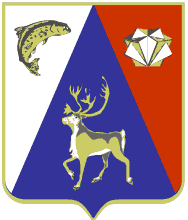 МУРМАНСКАЯ  ОБЛАСТЬАДМИНИСТРАЦИЯ ЛОВОЗЕРСКОГО  РАЙОНА ПОСТАНОВЛЕНИЕ01.07.2016  года	с. Ловозеро                        № 192 - ПГО внесении изменений в административный регламент по предоставлению муниципальной услуги   «Организация отдыха детей в каникулярное время»В соответствии с Федеральным Законом  от 29.12.2012 № 273-ФЗ «Об образовании в Российской Федерации»  постановляю:Внести изменения в административный регламент по предоставлению муниципальной услуги   «Организация отдыха детей в каникулярное время», утвержденный постановлением администрации Ловозерского района  от  29. 05. 2015г. № 269-ПГ,  изложив его в новой редакции (прилагается).Отделу по образованию администрации Ловозерского района (Бабиченко Л.В.) организовать работу по предоставлению муниципальной услуги «Организация отдыха детей в каникулярное время» в соответствии с прилагаемым административным регламентом.Настоящее постановление вступает в силу со дня его опубликования в газете «Ловозерская  правда».Разместить  настоящее постановление на  официальном  сайте администрации Ловозерского  района.Контроль  исполнения настоящего постановления возложить на заместителя Главы администрации  Ловозерского района (Иванова Н.Н.).             Глава Ловозерского района                                             А.В. Шестак